§7062.  Registers of eligibilityThe officer, in accordance with policies and procedures established by the officer, shall prepare for each class of positions in the classified service registers of persons eligible for appointment to positions in each class.  Each eligible register consists of a list of all the persons who have shown by competitive tests, as provided in section 7063, that they possess the qualifications that entitle them to be considered eligible for appointment to any position in the class for which the eligible register is to be prepared, and of employees who have resigned or been dismissed, laid off or granted leaves of absence and whose names have been restored to the eligible register in accordance with this chapter.  [RR 2023, c. 1, Pt. B, §28 (COR); RR 2023, c. 1, Pt. B, §50 (AFF).]1.  Placement of names on register.  In establishing registers of eligible persons pursuant to this section, the names of all persons attaining the minimum final earned ratings established by the officer must be placed on the register.[RR 2023, c. 1, Pt. B, §29 (COR); RR 2023, c. 1, Pt. B, §50 (AFF).]2.  Establishment of direct hire procedures.  The officer shall, based on recruitment and retention needs and the provision of section 7036, subsection 22, establish where practicable direct hire procedures.[RR 2023, c. 1, Pt. B, §30 (COR); RR 2023, c. 1, Pt. B, §50 (AFF).]3.  Removal from list prohibited under certain circumstances.  A person may not be removed from a register of eligibles for:A.  Specifying the conditions under which the applicant will accept employment in a classification;  [PL 1985, c. 785, Pt. B, §38 (NEW).]B.  Specifying a department, bureau or division in which the applicant will accept employment in a classification; or  [PL 2015, c. 442, §3 (AMD).]C.  Specifying a department, bureau or division in which the applicant will not accept employment in a classification.  [PL 2015, c. 442, §3 (AMD).]D.    [PL 2015, c. 442, §3 (RP).]E.    [PL 2015, c. 442, §3 (RP).][PL 2015, c. 442, §3 (AMD).]SECTION HISTORYPL 1985, c. 785, §B38 (NEW). PL 1999, c. 668, §§18,19 (AMD). PL 2015, c. 442, §3 (AMD). RR 2023, c. 1, Pt. B, §§28-30 (COR). RR 2023, c. 1, Pt. B, §50 (AFF). The State of Maine claims a copyright in its codified statutes. If you intend to republish this material, we require that you include the following disclaimer in your publication:All copyrights and other rights to statutory text are reserved by the State of Maine. The text included in this publication reflects changes made through the First Regular Session and the First Special Session of the131st Maine Legislature and is current through November 1, 2023
                    . The text is subject to change without notice. It is a version that has not been officially certified by the Secretary of State. Refer to the Maine Revised Statutes Annotated and supplements for certified text.
                The Office of the Revisor of Statutes also requests that you send us one copy of any statutory publication you may produce. Our goal is not to restrict publishing activity, but to keep track of who is publishing what, to identify any needless duplication and to preserve the State's copyright rights.PLEASE NOTE: The Revisor's Office cannot perform research for or provide legal advice or interpretation of Maine law to the public. If you need legal assistance, please contact a qualified attorney.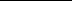 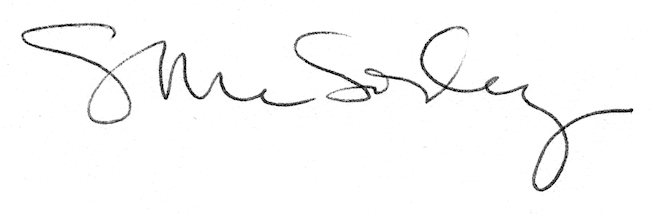 